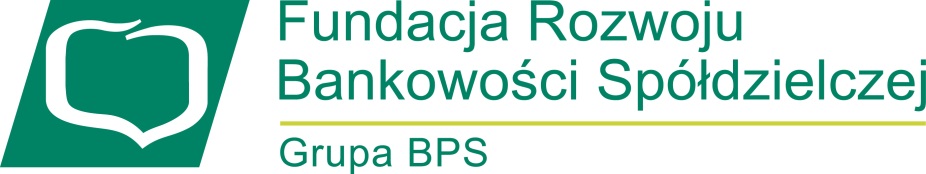 FORMULARZ  ZGŁOSZENIOWY(webinar)Formularz należy przesłać faksem lub e-mailem na adres: webinary@frbs.org.pl  Zgłaszamy uczestnictwo następujących pracowników:Nadesłane zgłoszenie traktujemy jako dowód zawarcia umowy, uprawniający do wystawienia faktury 
za ww szkolenie.Należność za uczestnictwo w szkoleniu zobowiązujemy się uregulować przelewem na konto Fundacji: 62 9430 0006 7003 1393 2000 0001 –  po otrzymaniu faktury za szkolenie on-line z FRBS  Temat szkolenia on-lineDataNazwa BankuAdres e-mail do przesłania fakturyTelefon kontaktowyImię i nazwiskoStanowiskoAdres e-mail...............................................................................................miejscowość i datapodpis osoby upoważnionej